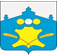 СЕЛЬСКИЙ СОВЕТСОВЕТСКОГО СЕЛЬСОВЕТАБольшемурашкинского муниципального района Нижегородской областиР Е Ш Е Н И Е17 сентября 2019 года                                                                          № 28О назначении конкурса на замещение должностиглавы администрации Советского  сельсоветаБольшемурашкинского муниципального районаНижегородской области       В соответствии с ст. 37 Федерального закона от 06 октября 2003 г.  № 131-ФЗ «Об общих принципах организации местного самоуправления в Российской федерации», Уставом Советского  сельсовета, Положением «О порядке и условиях проведения конкурса на замещение должности главы администрации и назначения на должность главы администрации Советского сельсовета Большемурашкинского муниципального района», утвержденным решением сельского Совета Советского сельсовета от 11.11.2014 г. № 35а, сельский Совет Советского сельсовета р е ш и л:          1. Объявить проведение конкурса на замещение должности главы администрации Советского сельсовета Большемурашкинского муниципального района.        2. Опубликовать в районной газете «Знамя» информацию об условиях проведения конкурса на замещение должности главы администрации Советского сельсовета Большемурашкинского муниципального района.        3. Провести конкурс на замещение должности главы администрации Советского сельсовета Большемурашкинского района 23 октября 2019 г.  по адресу: Нижегородская область, Большемурашкинский район, п. Советский, дом 37, администрация, кабинет главы администрации.  Начало конкурса в 15.00 часов.        4. Установить срок подачи документов для участия в конкурсе на замещение должности главы администрации Советского сельсовета в конкурсную комиссию с 20.09.2019 года по 21.10.2019 года включительно по адресу: Нижегородская область, Большемурашкинский район, п. Советский, дом 37, помещение администрации Советского сельсовета,   с 8.00 до 12.00 часов,  с 13.00 до 16.00 часов в рабочие дни (с понедельника по пятницу).         4. Настоящее решение вступает в законную силу со дня опубликования в районной газете «Знамя».       5. Контроль за исполнением настоящего решения возложить на комиссию по местному самоуправлению, здравоохранению, образованию, правопорядку, культуре, спорту и делам молодежи и регламенту.Глава местного самоуправления,                                                  председатель сельского Совета                                            Н.Е. Красильникова